		Guía de Matemática 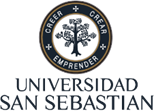                                         Sexto Básico 2020                                           “Ecuaciones”Nombre: ______________________________Fecha: ______Curso: _____Para Recordar:    Ecuaciones Una ecuación es una igualdad en la cual hay términos conocidos y términos desconocidos. El término desconocido se llama incógnita y se representa generalmente por las últimas letras del abecedario: “x”, “y” o “z”, aunque puede utilizarse cualquiera otra letra.I.- Determine el valor de las siguientes igualdades.II.- Observa y responde a partir de la siguiente balanza que se encuentra desequilibrada. Cada estrella pesa 1 kg. cada cuadrado pesa 3 kg y cada cilindro 5 kg.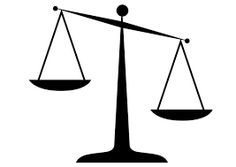 ¿Qué peso debería tener ambos lados de la balanza para estar equilibrada?¿Qué harías para lograr el equilibrio de la balanza?III.- Encuentra el valor de X para lograr la igualdad de los siguientes ejercicios.EcuacionesValor de la incógnita (X)X + 5 = 1213 – X = 69 + X = 18– X = 15